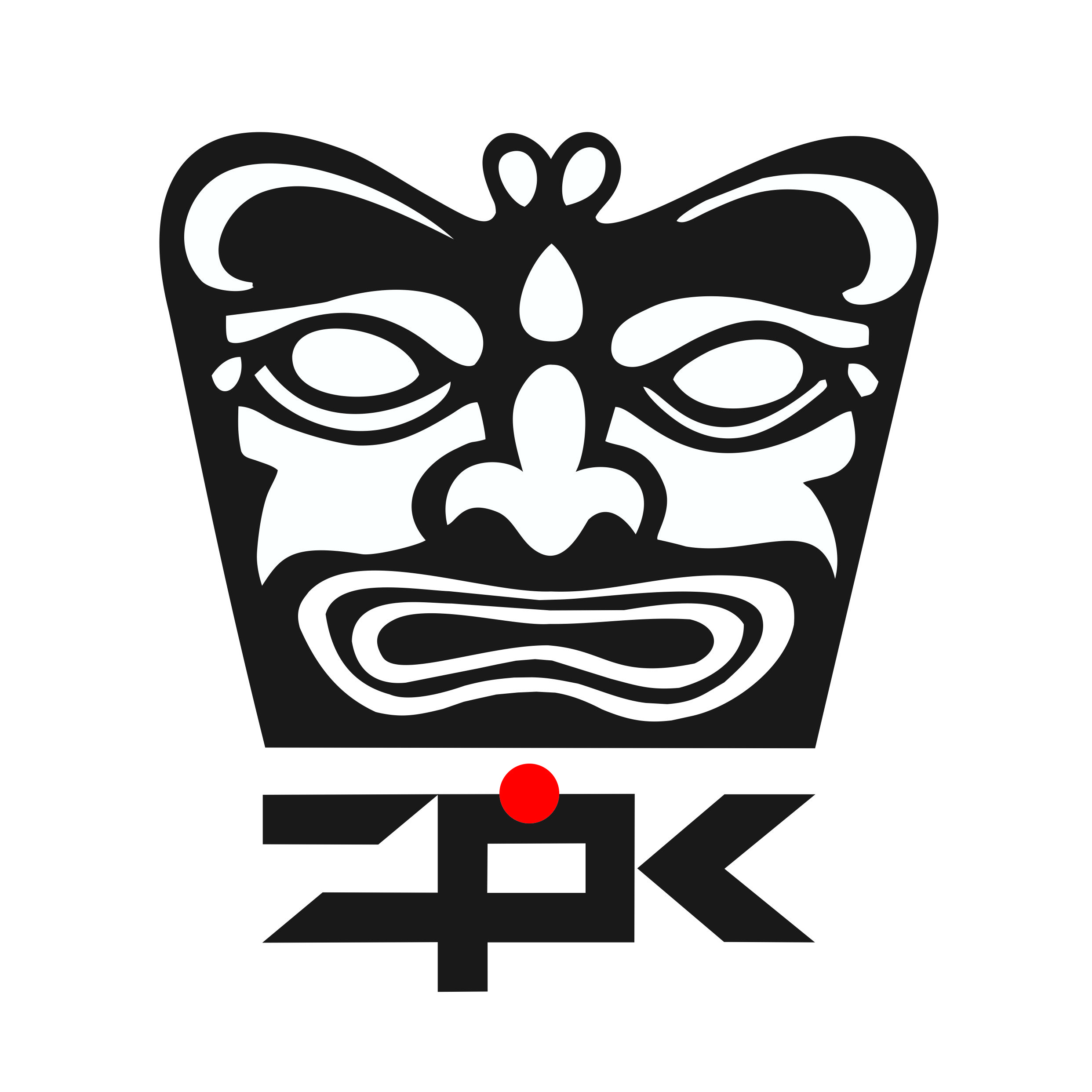 REGULAMIN WYDARZEŃ KULTURALNYCH I ROZRYWKOWYCH                     PODCZAS „JARMARKU ŚW. MICHAŁA”                                                                            10-12.09.2021R.§ 1Zakres obowiązywaniaWprowadza się „Regulamin wydarzeń kulturalnych i rozrywkowych podczas Jarmarku św. Michała” zwany dalej regulaminem.Poprzez zapis „teren wydarzeń” oznacza: teren Parku Książęcego wg. programu imprez.Poprzez zapis „uczestnik” oznacza każdą osobę uczestniczącą w imprezie, a także przebywającą na obszarze wydarzeń „Jarmarku św. Michała”.Organizator: Żagański Pałac Kultury oraz Gmina Żagań o statusie miejskim.Czas trwania Imprezy: czas trwania „Jarmarku Św. Michała” wg. programu.Regulamin kierowany jest do wszystkich osób, które w czasie trwania Wydarzenia będą przebywały na terenie, na którym przeprowadzane jest Impreza. Każda osoba przebywająca na tym terenie w czasie trwania Imprezy obowiązana jest stosowań się do postanowień niniejszego regulaminu.Celem regulaminu jest określenie zasad zachowania się osób obecnych na Wydarzeniu w szczególności zasad korzystania przez nie z terenu, na którym przeprowadzane jest Wydarzenie.§ 2Wstęp na WydarzenieWstęp na teren Wydarzenia jest bezpłatny i przysługuje wszystkim. Wydarzenie ma charakter otwarty i przeznaczone jest zarówno dla mieszkańców Żagania jak i turystów.Wszyscy uczestnicy zobowiązani są zachowywać się w sposób niezagrażający bezpieczeństwu innych uczestników, a w szczególności przestrzegać postanowień regulaminu oraz stosować się do zaleceń pracowników organizatora, funkcjonariuszy ochrony i Policji oraz służb porządkowych.Osoby małoletnie mogą przebywać na obszarze Wydarzenia pod nadzorem i na odpowiedzialność osób, które sprawują nad nimi pieczę/nadzór.Uczestnik Wydarzenia ponosi pełną odpowiedzialność materialną za szkody wyrządzone przez niego na terenie, gdzie odbywa się Wydarzenie w stosunku do innych uczestników jak i za szkody wyrządzone w imieniu organizatora.Uczestnik biorąc udział w Wydarzeniu rozumie i akceptuje fakt, że może być narażony na ciągłe przebywanie w strefie natężenia dźwięków mogących spowodować uszkodzenia słuchu oraz pod wpływem silnych bodźców świetlnych.Wejście na teren i udział w Wydarzeniu jest równoznaczny z akceptacją przez Uczestnika niniejszego Regulaminu oraz jest równoznaczne z udzieleniem zgody na nieodpłatne przetwarzanie wizerunku utrwalonego podczas Imprezy na różnych polach eksploracji (internet, portale społecznościowe itp.) .§ 3Postanowienia związane z przeciwdziałaniem rozprzestrzeniania się SARS-CoV-2Uczestnikiem może być osoba zdrowa, która według swojej najlepszej wiedzy, nie jest osoba zakażoną SARS-CoV-2 oraz nie przebywa na kwarantannie lub pod nadzorem epidemiologicznym.Uczestnik przyjmuje do wiadomości, że na terenie Wydarzenia przebywa na własny ryzyko i odpowiedzialność.Uczestnik zobowiązany jest do stosowania przepisów i wytycznych przeciwepidemicznych wynikających z powszechnie obowiązujących przepisów prawa oraz wytycznych odpowiednich organów w szczególności dotyczących dystansu społecznego.Uczestnik zobowiązuje się także do przestrzegania przepisów prawa powszechnie obowiązujących w dniu organizacji danego Wydarzenia, a które nie zostały ujęte w treści niniejszego regulaminu.§ 4Zobowiązania Uczestnika wydarzeniaZabrania się dewastacji i niszczenia obiektu i jego otoczenia oraz wszelkich urządzeń znajdujących się na terenie Wydarzenia a także oznaczeń i tablic informacyjnych itp.Uczestnikom zakazuje się:wchodzenia na scenę, w strefy przeznaczone dla obsługi, zaplecza sceny i inne nieprzeznaczone dla Uczestników,rzucania jakimikolwiek przedmiotami,wnoszenia i posiadania wskaźników laserowych.Organizator może podjąć odpowiednie działania informujące służby porządkowe w stosunku do osób:znajdujących się pod widocznym wpływem alkoholu, środków odurzających, psychotropowych lub innych podobnie działających,zachowującym się agresywnie, prowokacyjnie lub w inny sposób stwarzającym zagrożenie bezpieczeństwa lub porządku imprezy.§ 5Uprawnienia OrganizatoraOrganizator, w zakresie określonym ustawą i przepisami wykonawczymi, uprawniony jest do utrwalenia Wydarzenia, a w szczególności zachowania osób, za pomocą urządzeń rejestrujących obraz i dźwięk.Organizator utrwala również przebieg Wydarzenia dla celów dokumentacji oraz promocji lub reklamy Wydarzenia w przyszłych latach, Organizatora oraz sponsorów. Wizerunek osób przebywających na terenie Wydarzenia, może zostać utrwalony, a następnie rozpowszechniony dla celów dokumentacyjnych, sprawozdawczych, reklamowych oraz promocyjnych bez ograniczeń czasowych i terytorialnych.Organizator wyznacza strefy podziału Wydarzenia:Scena wraz z zapleczem technicznym (dla wykonawców i obsługi), niedostępne dla publiczności,Widownia – miejsca wygrodzone na terenie dla widzówAleje handlowe (punkty gastronomiczno-handlowe}Punkty stałego zabezpieczenia przez służby porządkowe i medyczne. Organizator zastrzega sobie prawo do zmian w przebiegu Wydarzenia lub odwołania Wydarzenia z uzasadnionych, ważnych powodów, np. decyzje władz państwowych, ogłoszenie stanu nadzwyczajnego, siła wyższa, ogłoszenie żałoby narodowej, niesprzyjające warunki pogodowe uniemożliwiające odbycie się Wydarzenia, oraz przypadki, gdy zmiana spowodowana jest koniecznością zapewnienia bezpieczeństwa, zdrowia lub życia ludzi itp. bez wcześniejszego uprzedzenia. Organizator nie będzie4 zobowiązany z tego tytułu do żadnej rekompensaty.§ 6Postanowienia końcoweZa zachowanie uczestników na i poza terenem Wydarzenia nie ponoszą odpowiedzialności organizatorzy. Oznacza to, że każdy Uczestnik ponosi odpowiedzialność cywilną i karną za własne zachowanie oraz szkody wyrządzone przez niego na terenie Wydarzenia jak i w stosunku do innych uczestników.Organizator nie bierze odpowiedzialności za sytuacje będące wynikiem nieprzestrzegania zawartych powyżej postanowień i poleceń służb porządkowych odpowiedzialnych za bezpieczeństwo i porządek.Organizatorzy nie ponoszą odpowiedzialności za ewentualne straty i szkody w stosunku do Uczestników Wydarzenia oraz ich sprzętu, jak i za szkody i straty spowodowane pośrednio i bezpośrednio w stosunku do osób trzecich a także za skradzione lub zagubione przedmioty.Organizator nie ponosi odpowiedzialności za skutki działania siły wyższej. Za siłę  wyższą uznaje się zdarzenie będącą poza kontrolą Organizatora, które powoduje, że wykonanie zobowiązań jest niemożliwe lub może być uznane nie niemożliwe ze względu na występujące okoliczności.   Siłę wyższą stanowią w szczególności: warunki atmosferyczne, awarie lub zakłócenia urządzeń dostarczających energię elektryczną, ciepło, światło etc.Niniejszy regulamin jest dostępny:Na stronie internetowej Organizatorów: www.zpk.zagan.pl                                                         oraz       www.urzadmiasta.zagan.pl W Centrum Informacji Turystycznej